CİHAZIN KULLANMA TALİMATICihazı ilk defa kullanıyorsanız mutlaka bilen bir kişiden yardım isteyiniz.Cihazı eğitim almadan kullanmayınız.İklimlendirme cihazının bulunduğu laboratuvar kapılarını kesinlikle açık bırakmayınız.Servis dışında kimse tarafından kullanılmamalıdır.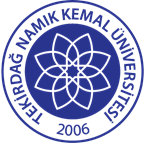 TNKÜ ÇORLU MÜHENDİSLİK FAKÜLTESİİKLİMLENDİRME CİHAZI KULLANMA TALİMATIDoküman No: EYS-TL-100TNKÜ ÇORLU MÜHENDİSLİK FAKÜLTESİİKLİMLENDİRME CİHAZI KULLANMA TALİMATIHazırlama Tarihi:06.04.2022TNKÜ ÇORLU MÜHENDİSLİK FAKÜLTESİİKLİMLENDİRME CİHAZI KULLANMA TALİMATIRevizyon Tarihi:--TNKÜ ÇORLU MÜHENDİSLİK FAKÜLTESİİKLİMLENDİRME CİHAZI KULLANMA TALİMATIRevizyon No:0TNKÜ ÇORLU MÜHENDİSLİK FAKÜLTESİİKLİMLENDİRME CİHAZI KULLANMA TALİMATIToplam Sayfa Sayısı:1Cihazın Markası/Modeli/ Taşınır Sicil NoProwhiteKullanım AmacıUygun sıcaklık ve nem sağlayarak kondisyonlu oda şartlarını oluşturmada kullanılır Sorumlusu	Laboratuvar KomisyonuSorumlu Personel İletişim Bilgileri (e-posta, GSM)Doç. Dr. Aylin YILDIZ- ayildiz@nku.edu.trArş. Gör. Hayal OKTAY- hdalkilic@nku.edu.tr